Spraying Bananas in Dak Lak Province, Vietnam using DJI Agras T16In recent years, besides familiar trees such as pepper, coffee, cashew, etc., farmers continue to convert crops to fruit trees according to VietGAP standards such as jackfruit, durian, and intercropped are banana, passion fruit in Dak Lak province. Currently, all products are available for harvest and export. 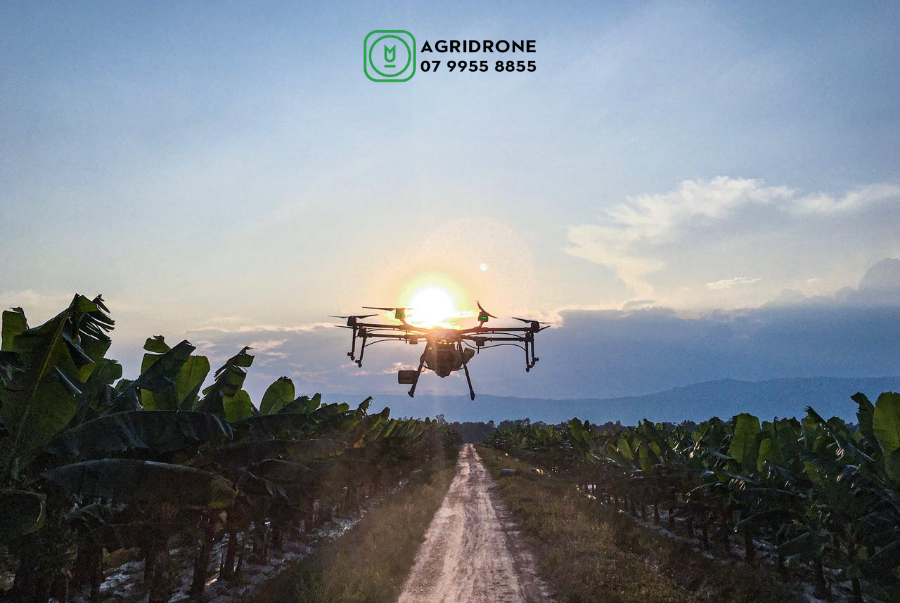 *1. Purpose of the SprayVietnam is a tropical country and also home of many precious banana plants. Banana plants are cultivated in large area with high yield. Area under banana cultivation accounts for 19% (2018) of the Vietnam’s total fruit plant area with annual output of about 1.4 million tons. In Dak Lak provinces of Vietnam, Cao Nguyen Iflight Service Center belonging to AgriDrone Viet Nam (AgriDrone.vn) has sprayed 50 ha of bananas for Dakruco Company from in Gia Lai, Vietnam.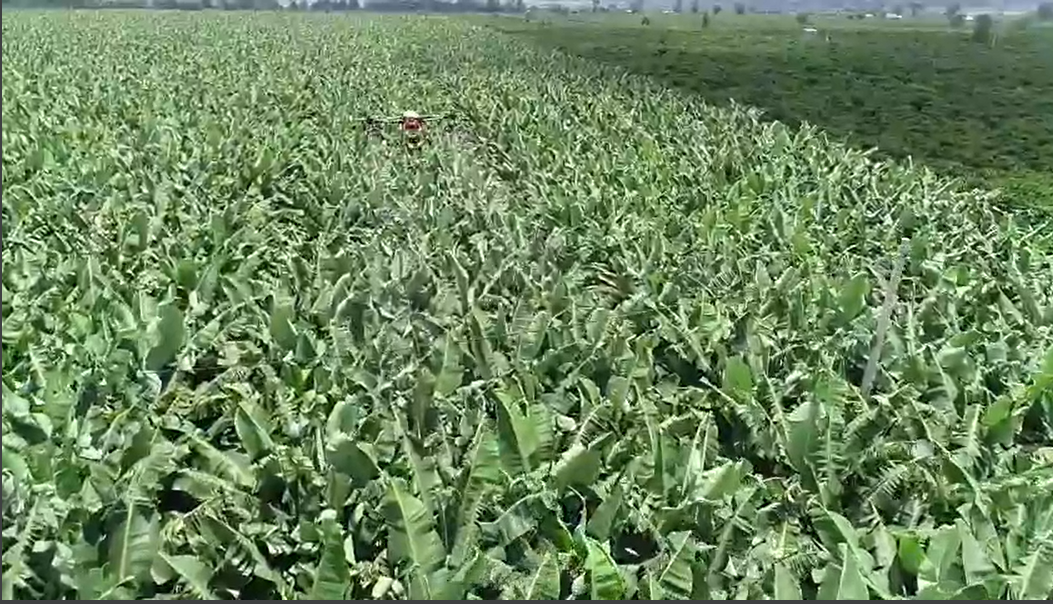 *2. Info of the Environment*3. Operation ParametersSuitable for the current weather conditions, which greatly increases the efficiency when combined with the drone.*4. Info of Chemicals (if you could)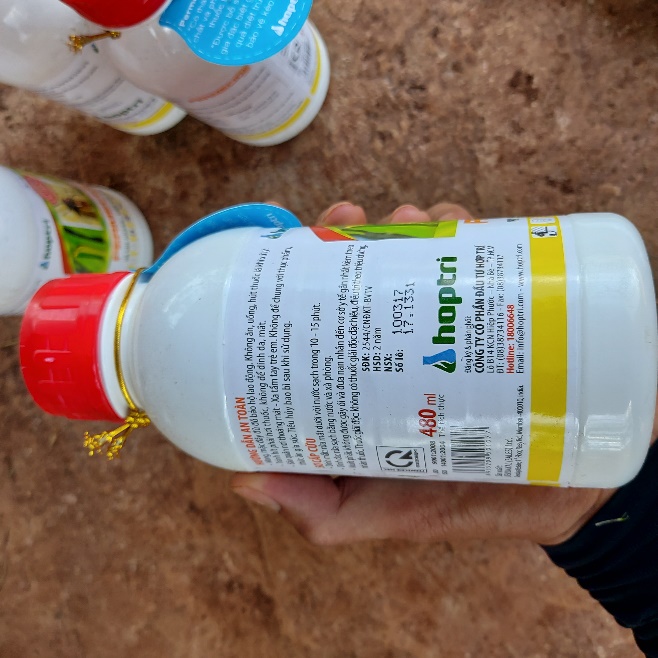 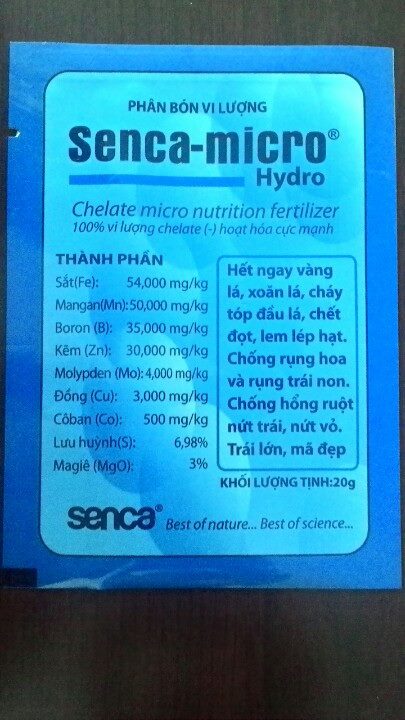 5. Briefly compare the difference between drone, manual, and other traditional equipment in this case (cost, effect, or efficient, any advantages…)The use of famer workers to spray the bananas has some difficulties such as: In the rainy season, it is difficult to find workers to spray chemicals. The control of pests and diseases has to be more effective in the evening. Small banana trees can spray easily, but it is difficult to spray them when they are growing. The higher of banana is up to 3m and the foliage is dense, so spraying is difficult to ensure effective prevention. In addition, banana trees are grown with high density and growers need weekly use pesticides, fungicides. That's why DJI AGRAS MG-1P is not only responding to prevention requirements but also improves performance dramatically. DJI AGRAS MG-1P is equipped with 4 water pumps and 8 nozzles, outstanding at the flow rate and the penetration rate of the droplet. For fruit trees like banana, there is a good pest control effect after spraying. *6. Conclusion  We have tested spraying and after seeing the effect, farmers are convinced by the clever and precise spraying ability that we have shown them.*7. Service team infoService team name is Cao Nguyen Iflight SC, belonging to AgriDrone Viet Nam (AgriDrone.vn) Our Service team operates in the Central Highlands region of Vietnam. The establishment time up to now is about 4 months. The team has 7 members. Total sprayed Area is over 1000 hectares. Information: Contact person: Nguyen Van Thien Vu Contact info: contact@Agridrone.vnHotline: 07 9955 8855Website: https://agridrone.vn/YouTube: https://www.youtube.com/c/MayBayNongNghiepDJI/videosDate of Spray 28/08/2020Location Gia LaiType of TerrainIntercropping with rubberTemperature(℃) 30℃Total sprayed Area(ha.) 50 haHumidity N/AWind speed(m/s) N/AWind direction N/AType of Drone MG-1PFirmware Version 0012Operation mode EffectiveOperation Speed 100% Operation height 2.5mLine spacing/width 5mLiquid amount sprayed per hectare  20LNozzle type XR110015VSChemical commercial nameFormulationActive ingredient and the percentageChemical amount (g or ml) used per hectare/Mexyl MZMetalaxyl: 8% w/w 
Mancozeb: 64% w/w Carriers, additives500g/20l/haPermecidePermethrin: 200g / liter Additive enough 1 liter480ml/20l/haSenca FertilizerProtein (Nts): 11%Magnesium (MgO): 16%Humidity: 1%1kg/20l/ha